Resume Sanwar ____________________________________________________________________________________________Objective:Looking for a challenging position in the field of in an organization where my experience and organizational goals.“MEP / Civil / Maintenance / Refrigeration & Air-Conditioning Field” educational qualifications can serve in a positive way to achieve theWork Experience: Engineering Co., Ltd. Phnom Penh, CambodiaPosition: Project EngineerDuration: From 18/12/2019 at Present. Duties & Responsibilities:Responsible to Interior design for make interior spaces functional, safe, and beautiful with partition, painting, lighting, textiles, furniture and materials.Managing project team in establishing the sequential steps involved in all processes with the scope of the projects.Review and analysis all MEP and Civil drawing materials, schedules / program of works and day to day monitoring planning entire projects works.Responsible to attending authority inspections as per the project schedule, pre attending all testing and commissioning of MEP & Civil works.Working closely with the project team monitoring the safety, cost and scheduling of projects and Completion and commission as per clients requirement and satisfaction.Expert Facility Management ServicesDhaka, BangladeshPosition:  Operation ManagerDuration:  From 01/09/2017 to 30/11/2019Duties & Responsibilities:Responsible to complete the building maintenance, internal/ external for residential and commercial property.Handling AMC (annual maintenance contract) for routine wise service, repair, and maintenance high raise building mechanical, electrical, plumbing, kitchen equipment and HVAC Systems.Installation and maintenance all kinds of air-conditioning, electrical, plumbing, painting, carpentry and finish work such as wall, ceiling and floor covering and home decoration.Manage commercial and residential building interior designed and decoration to help determine the look and feel of a client's home by selecting and placing decorative elements.Tamim Tasin Technical Works America (LLC)Buffalo, New York, United StatePosition:  Light Commercial ContractorDuration:  From 27/08/2015 to 31/08/2017Duties & Responsibilities:Responsible to assess the work site for remodeling works is desired and determine what we needs to be done for complete the requesting works.Installation carpentry works such as kitchen cabinets, hanging doors, windows and rooms, partition, floor, roof framing. Replacement of trim, molding, windows and all other finishing works.Replacing and newly installation of plumbing fixtures such as sinks, toilets, faucets. Installation of water line and gas pipe line.Page 1 of 4Installation of boilers, hot water tank and HVAC System and room heating furnaces. Also replacement of electrical light, switch, socket, cable and control board.Room partition and decoration for hanging drywall, replace or repairing drywall as needed for new or existing rooms. Also finishing with painting works.Follows safety rules, building codes law, city permits and clean the jobs sites during and after renovation and remodeling works.Tamim Tasin Technical Works LLCResponsible for overall and complete gypsum board decoration, internally and externally for the entire commercial and residential buildings.Interior decoration for client leaving room, kitchen and hall all in all mechanical, electrical and plumbing works.Follow up the interpret blueprints, operating and maintenance instructions, shop drawings, procedure manuals and safety rules.Assisting with ensuring the highest standards are achieved and maintained in terms of safety, environmental performance, quality, and efficiency as per building code.Professionally handling AMC (annual maintenance contract) for routine wise service, repair, and troubleshooting overhaul entire building electrical, plumbing, HVAC Systems.Managed finance and admiration staff for timely payroll and file the tax vat return as per government rules.The MaintainersResponsible to drawing and design for Installation of central Air-condition, package A/c, split and window Air-condition units piping, electrical and drainage system.Preventive maintenance and service for chillers units, cooling tower, air-handling units, electrical, mechanical, electronic component in residential and commercial buildings.Repair and maintenance for the residential and commercial building HVAC, electrical, plumbing, painting worksMaintaining strict control of all repairing and maintenance cost, spare parts, timing and tools.Supervise A/c Technicians at various work sites and assess independently installation and repairing the unit.Gulf & Safa Dairies Co. LLCResponsible to operation, maintenance & troubleshooting for York Chillers, Fan coil Unit, cooling tower and chilled water systems.Operation, maintenance and troubleshooting Ammonia SABROE Compressor and Preventive maintenance, servicing and overhauling all the chillers units.Cold stores, ballast chiller, Freezing room, incubation room and FCU maintenance, serving and troubleshooting.Designed Installation of domestic refrigeration system and centralized, package, split, window Air-condition.Preventive maintenance and servicing chillers, cooling tower, air-handling units and electrical, mechanical, electronic component. Also supervise the local staff at various work sites and assess independently work order.Carry out administrative duties such as daily, weekly and monthly reports, time sheet, OT, work plan and coordinate with other department and contactors.Page 2 of 4Al-Ghandi Electronics. Dubai. United Arab EmiratesPosition: Service Supervisor (Air-Conditioning)Duration: From 19/10/2008 to 22/03/2009 Duties & Responsibilities:Responsible to drawing, measurement, Installation and commissioning in window, split, package & mini chillers Air-conditioning units ( such as Voltas, Whirlpool, McQuay brand).Installation of refrigeration & air-conditioning components such as motors, controls, gauges, valves, condensers, evaporators, humidifiers and compressors etc.Operation annual maintenance (AMC) contract for verities brand of window A/c, wall mounted split, ceiling cassette type, rooftop packaged, ceiling concealed, ducted blower, chillers A/c unitsPreventive maintenance and troubleshooting electrical, electronic and mechanical components.Responsible to delivery and installation of house hold appliance such as refrigerator, washing machine, water cooler, air cooler, microwave etc.Supervise technician duty schedule, controlling maintenance cost, spare parts, and equipment’s.Al-Othman Agri. Prod. & Proc. Co. (Nada)Operation, maintenance and troubleshooting SABROE compressor Ammonia plant, cooling tower, cold stores, cooling tower, Generator, Air-compressor and water treatment plant.	Responsible to installation of refrigeration and air conditioning system piping, brazing, compressor, motors, controls, gauges, valves, condensers, evaporators, thermostat etc.Measurement and lay out the electrical cable, switches, connect copper piping using welding and brazing equipment’s. Also startup system and leaks test if any.Performing routine wise service maintenance and recharge the refrigerant in the system, check and test regulators, calibrate the system.Responsible to nada display coolers / vending machines repairing, servicing and maintenance to the various outlets as per customers’ requirements.Repairing and troubleshooting for Thermo king / Carrier unit milk truck, refrigerated lorry, compressor, belt, pulley, clutch and refrigerant systems.Brac Dairy & Food Project (Aarong Milk),Installation and operation of Ammonia plant Gram compressors, Ice bank, cold stores and cooling tower.Operating, repair, servicing and troubleshooting air-compressor, motors, boiler , generator, water treatment plantRepair and maintenance of Thermo king / Carrier refrigerated van / trucks / deep freezer, walk-in coolers.Installation and repairing of HVAC for processing plant, split air-condition, air-handling unit & dehumidifier etc.As per schedule servicing, repairing and maintenance mechanical, electrical and electronics components.Dhaka Ice Cream Industries Ltd (Polar),Responsible to operation, maintenance and service Ammonia plant SABROE Compressors.Service and repairing Ice bank, cooling tank, cold stores, cooling tower, generator, boilers and air-compressors.Page 3 of 4Repair and maintenance commercial freezer, ice cream machines, refrigerated van, central a/c units.Routine wise checking and servicing, mechanical, electrical and electronic devices and machineriesDaily book keeping and submit the technical reports on the status of equipment and spare parts.Special Skills:Excellent verbal and written communications skills, details oriented and highly motivatedHolding valid driving license from the country of Cambodia, United Arab Emirates, United State, Saudi ArabiaFluently speaking, reading, writing in English, Arabic, Hindi, Urdu and native language Bangla.Very good in computer knowledge with the ability to retrieve MS office, Auto CAD, digital marketing etc.Strong working knowledge of customer service principles and practices such as customer relationship development and client retention experience.Practical knowledge and understanding of system operation, maintenance building plans, drawing for MEP, CivilAcademic Qualification:Bachelor’s Degree, from University of Dhaka, BangladeshTechnical Qualification:Certificate of Diploma / Course in Refrigeration & Air-Conditioning, , BangladeshCertificate of Electrical Course from , New York, USASpecial Training:Bangladesh Television Center (BTV) – Attendance and successfully completion of Three months practical training in Central Air-Conditioning Plant.National Assembly Building, (Bangladesh Parliament), Attendance and successfully completion of Three months practical training in HVAC Systems.SK Sanden Intercool, Riyadh, Saudi ArabiaSuccessfully completion of training course for supermarket open shows case, Food & Beverage display coolers, freezers, vending machine and post mix machine.(D) Erie County, Department of Health, Buffalo, New York, U.S.ACertificate of attendance and successfully completion of LEAD Safe training course for painting.DeclarationI assure all the information given above is correct to the best of my knowledge and belief. If given a chance to serve I shall prove myself worth to the entire satisfaction of my superiors and the employees concerned.Sincerely Yours,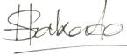 ________________________ Sanwar Email Address		: sanwar.3999454@2freemail.com /  sanwar.399954@gulfjobseeker.com                      Mobile Number	: 0504973598Reference		: Mr. Anup P Bhatia, HR Consultant, Gulfjobseeker.comYouTube Video CVhttps://www.youtube.com/channel/UCdsv_v9Czkx2Dc8bW4Bt4wA View My CV on Gulfjobseeker.com CV Databasehttp://www.gulfjobseeker.com/employer/cv_database_highlighted_cv_freetocontact.php Chat with me Live on Zoomhttps://zoom.us/j/4532401292?pwd=SUlYVEdSeEpGaWN6ZndUaGEzK0FjUT09Page 4 of 4